АДМИНИСТРАЦИЯ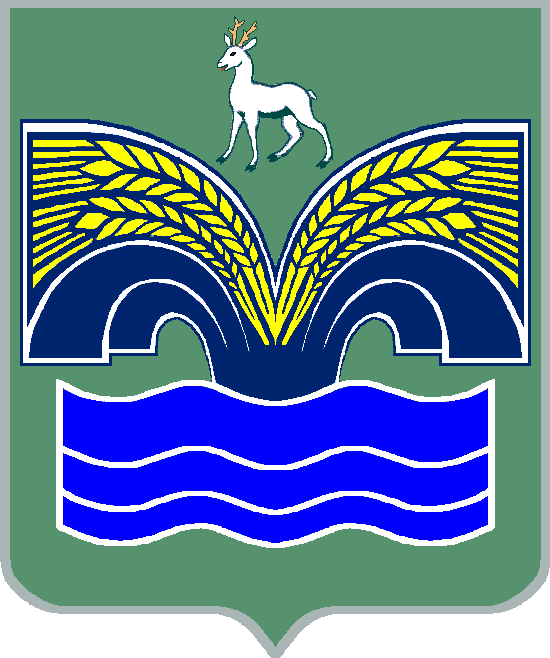 МУНИЦИПАЛЬНОГО РАЙОНА КРАСНОЯРСКИЙСАМАРСКОЙ ОБЛАСТИПОСТАНОВЛЕНИЕот 15.04.2016 № 445Об утверждении Перечня муниципальных услуг, предоставляемых органами местного самоуправления муниципального района Красноярский Самарской области  и подведомственными им организациямиВ целях совершенствования предоставления муниципальных услуг, руководствуясь Федеральным Законом от 27.07.2010 № 210 – ФЗ «Об организации предоставления государственных и муниципальных услуг», в соответствии с постановлением Правительства Самарской области от 27.03.2015 № 149 «Об утверждении Типового перечня муниципальных услуг, предоставляемых органами местного самоуправления муниципальных образований Самарской области, и внесении изменений в отдельные постановления Правительства Самарской области», Администрация муниципального района Красноярский ПОСТАНОВЛЯЕТ:	1. Утвердить прилагаемый Перечень муниципальных услуг, предоставляемых органами местного самоуправления муниципального района Красноярский Самарской области и подведомственными им организациями (далее – Перечень муниципальных услуг).		2. Руководителям структурных подразделений администрации муниципального района Красноярский, в том числе с правами юридического лица, и руководителям подведомственных учреждений обеспечить:	внесение изменений в административные регламенты предоставления муниципальных услуг в соответствии с прилагаемым к настоящему постановлению Перечню муниципальных услуг в срок до 1 мая 2016 года;	разработку и утверждение административных регламентов предоставления муниципальных услуг, впервые включенных в прилагаемый к настоящему постановлению Перечень муниципальных услуг, в срок до       1 июня 2016 года.	3. Признать утратившим силу постановление администрации муниципального района Красноярский от 15.07.2015 № 671 «Об утверждении Перечня муниципальных услуг, предоставляемых органами местного самоуправления муниципального района Красноярский Самарской области  и подведомственными им организациями».4. Настоящее постановление опубликовать в газете «Красноярский вестник» и разместить на официальном сайте администрации муниципального района Красноярский в сети «Интернет».	5. Настоящее постановление вступает в силу со дня его официального опубликования. Глава администрации		     		   	           В.Н.МоглячевКожевникова 20747Перечень муниципальных услуг, предоставляемых органами местного самоуправления муниципального района Красноярский Самарской области и подведомственными организациямиУТВЕРЖДЕНпостановлением администрациимуниципального района КрасноярскийСамарской областиот 15.04.2016 № 445№п/пРеест-ровый номерРеест-ровый номерНаименование муниципальной услугиНормативный правовой акт, регулирующий отношения, возникающие в связи с предоставлением муниципальной услугиНаименование органа местного самоуправления и (или) подведомственной организации, предоставляющих муниципальную услугуКатегории заявителей (физические или юридические лица либо их уполномоченные представители)Наличие платы за предоставление муниципальной услуги122345671. Муниципальные услуги в сфере образования1. Муниципальные услуги в сфере образования1. Муниципальные услуги в сфере образования1. Муниципальные услуги в сфере образования1. Муниципальные услуги в сфере образования1. Муниципальные услуги в сфере образования1. Муниципальные услуги в сфере образования1.1.11.1Дополнительное образование детей и взрослых -пункт 11 части 1 статьи 15 Федерального закона от 06.10.2003 N 131-ФЗ "Об общих принципах организации местного самоуправления в Российской Федерации", Федеральный закон от 29.12.2012 N 273-ФЗ "Об образовании в Российской Федерации" Муниципальные  образовательные учреждения дополнительного образования детей Физические лица, имеющие право на получение образования соответствующего  уровня и направленностиБесплатно            2. Муниципальные услуги в земельно – имущественной сфере            2. Муниципальные услуги в земельно – имущественной сфере            2. Муниципальные услуги в земельно – имущественной сфере            2. Муниципальные услуги в земельно – имущественной сфере            2. Муниципальные услуги в земельно – имущественной сфере2.2.1Принятие документов, а также выдача решений о переводе или об отказе в переводе жилого помещения в нежилое или нежилого помещения в жилое помещениеПринятие документов, а также выдача решений о переводе или об отказе в переводе жилого помещения в нежилое или нежилого помещения в жилое помещение-   Жилищный кодекс Российской Федерации от 29.12.2004 N 189-ФЗ;-   Градостроительный кодекс Российской Федерации от 29.12.2004 N 190-ФЗ;  - постановление Правительства Российской Федерации от 10.08.2005  № 502 «Об утверждении формы уведомления о переводе (отказе в переводе) жилого (нежилого) помещения в нежилое (жилое) помещение»;     -   постановление Правительства Российской Федерации от 28.01.2006 № 47 «Об утверждении Положения о признании помещения жилым помещением, жилого помещения непригодным для проживания и многоквартирного дома аварийным и подлежащим сносу»;  -   постановление Государственного комитета Российской Федерации по строительству и жилищно-коммунальному комплексу от 27.09.2003     № 170 «Об утверждении Правил и норм технической эксплуатации жилищного фонда»; - постановление Главы Красноярского района Самарской области от 05.12.2005 № 82 «О создании районной межведомственной комиссии по использованию жилищного фонда»;-   постановление администрации муниципального района Красноярский  от 28.03.2013 № 293 «Об утверждении новой редакции административного регламента предоставления муниципальной услуги «Принятие заявлений, а также выдача решений о переводе или об отказе в переводе жилого помещения в нежилое или нежилого помещения в жилое» (с изм. от 19.07.2013 № 728)Администрация муниципального района Красноярский в лице отдела архитектуры  и градостроительстваФизические, юридические лицаБесплатно3.2.2Прием заявлений и выдача документов о согласовании переустройства и (или) перепланировки жилого помещенияПрием заявлений и выдача документов о согласовании переустройства и (или) перепланировки жилого помещения- Жилищный кодекс Российской Федерации; - постановление Правительства Российской Федерации от 13.10.1997        № 1301 «О государственном учете жилищного фонда в Российской Федерации»;- постановление Правительства Российской Федерации от 28.04.2005         № 266 «Об утверждении формы заявления о переустройстве и (или) перепланировке жилого помещения и формы документа, подтверждающего принятие решения о согласовании переустройства и (или) перепланировки жилого помещения»;-   постановление Правительства Российской Федерации от 28.01.2006       № 47 «Об утверждении Положения о признании помещения жилым помещением, жилого помещения непригодным для проживания и многоквартирного дома аварийным и подлежащим сносу;-   постановление Государственного комитета Российской Федерации по строительству и жилищно-коммунальному комплексу от 27.09.2003 № 170 «Об утверждении Правил и норм технической эксплуатации жилищного фонда»;-   постановление Главы Красноярского района Самарской области от 05.12.2005 № 82 «О создании районной межведомственной комиссии по использованию жилищного фонда»;-   постановление администрации муниципального района Красноярский  от 28.03.2013 № 294 «Об утверждении новой редакции административного регламента предоставления муниципальной услуги «Прием заявлений и выдача документов о согласовании переустройства и (или) перепланировки жилых помещений, расположенных на территории муниципального района Красноярский Самарской области» (с изм. от 19.07.2013 № 729)Администрация муниципального района Красноярский в лице отдела архитектуры  и градостроительстваФизические, юридические лицаБесплатно4.2.3Выдача разрешения (продление, переоформление) на право организации розничного рынкаВыдача разрешения (продление, переоформление) на право организации розничного рынка-   Федеральный закон от 30.12.2006  №271-ФЗ «О розничных рынках и о внесении изменений в Трудовой кодекс Российской Федерации»;-   постановление Правительства Российской Федерации от 10.03.2007 №148 «Об утверждении Правил выдачи разрешений на право  организации розничного рынка»;-   Закон Самарской области «Об организации розничных рынков на территории Самарской области» от 31.05.2007 № 41-ГД; -   приказ министерства экономического развития, инвестиций и торговли Самарской области от 01.06.2007 № 27 «О реализации Закона Самарской области «Об организации розничных рынков на территории Самарской области»;-   постановление администрации муниципального района Красноярский  от 10.02.2016 № 173 «Об утверждении административного регламента администрации муниципального района Красноярский Самарской области предоставления муниципальной услуги «Выдача разрешения на право организации розничного рынка на территории муниципального района Красноярский Самарской области»Администрация муниципального района Красноярский в лице экономического отделаЮридические лицаБесплатно5.2.4Оказание консультационных услуг субъектам малого и среднего предпринимательстваОказание консультационных услуг субъектам малого и среднего предпринимательства-   Федеральный закон от 06.10.2003 № 131-ФЗ «Об общих принципах организации местного самоуправления в Российской Федерации»;-   Федеральный закон от 24.07.2007 № 209-ФЗ «О развитии малого 
и среднего предпринимательства в Российской Федерации»;-   Федеральный закон от 27.07.2010 № 210-ФЗ «Об организации предоставления государственных и муниципальных услуг»МАУ «Центрподдержки предпринимательства, туризма и реализации молодёжной политики муниципального района Красноярский Самарской области»Физические, юридические лица, индивидуальные предпринимателиБесплатно6.2.5Утверждение схемы расположения земельного участка или земельных участков области на кадастровом плане территории в целях образования земельных участков из земель или земельных участков, находящихся в муниципальной собственностиУтверждение схемы расположения земельного участка или земельных участков области на кадастровом плане территории в целях образования земельных участков из земель или земельных участков, находящихся в муниципальной собственности-   Земельный кодекс Российской Федерации от 25.10.2001 № 136-ФЗ;  -   Градостроительный кодекс Российской Федерации от 29.12.2004 № 190-ФЗ;-  Федеральный закон от 24.07.2007 № 221-ФЗ «О государственном кадастре недвижимости»;-  приказа Минэкономразвития РФ от 27.11.2014  № 762 «Об утверждении требований к подготовке схемы расположения земельного участка или земельных участков на кадастровом плане территории и формату схемы расположения земельного участка или земельных участков на кадастровом плане территории при подготовке схемы расположения земельного участка или земельных участков на кадастровом плане территории в форме электронного документа, формы схемы расположения земельного участка или земельных участков на кадастровом плане территории, подготовка которой осуществляется в форме документа на бумажном носителе»;-  Закон Самарской области от 11.03.2005 № 94-ГД «О земле»;-  Закон Самарской области от 23.03.2015 № 22-ГД «О внесении изменений в закон Самарской области «О земле» и признании утратившими силу отдельных законов  Самарской области в сфере утверждения схемы расположения земельного участка на кадастровой плане или кадастровой карте соответствующей территории»МКУ Комитет по управлению муниципальной собственностью муниципального района КрасноярскийФизические, юридические лица, индивидуальные предпринимателиБесплатно7.2.6Предоставление земельных участков, находящихся в муниципальной собственности, отдельным категориям физических и юридических лиц без проведения торговПредоставление земельных участков, находящихся в муниципальной собственности, отдельным категориям физических и юридических лиц без проведения торгов-   Земельный кодекс Российской Федерации от 25.10.2001 № 136-ФЗ;  -   Градостроительный кодекс Российской Федерации от 29.12.2004 № 190-ФЗ; - Федеральный закон от 24.07.2007 № 221-ФЗ «О государственном кадастре недвижимости»;-   Закон Самарской области от 11.03.2005 № 94-ГД «О земле»;Закон Самарской области от 23.03.2015 № 22-ГД «О внесении изменений в закон Самарской области «О земле» и признании утратившими силу отдельных законов  Самарской области в сфере утверждения схемы расположения земельного участка на кадастровой плане или кадастровой карте соответствующей территории»МКУ Комитет по управлению муниципальной собственностью  муниципального района Красноярский Физические и юридические лица, индивидуальные предпринимателиБесплатно8.2.7 Предоставление земельных участков, находящихся в муниципальной собственности, на аукционах Предоставление земельных участков, находящихся в муниципальной собственности, на аукционах-   Земельный кодекс Российской Федерации;-   Градостроительный кодекс Российской Федерации; -   Федеральный закон от 24.07.2007 № 221-ФЗ «О государственном кадастре недвижимости»;-   Закон Самарской области от 11.03.2005  № 94-ГД «О земле»МБУ Фонд имущества муниципального района Красноярский, МКУ Комитет по управлению муниципальной собственностью  муниципального района КрасноярскийФизические, юридические лица, индивидуальные предпринимателиБесплатно9.2.8Постановка на учет граждан, имеющих трех и более детей, желающих бесплатно приобрести сформированные земельные участки из земель, государственная собственность на которые не разграничена, или находящихся в муниципальной собственности, на территории муниципального района Красноярский Самарской областиПостановка на учет граждан, имеющих трех и более детей, желающих бесплатно приобрести сформированные земельные участки из земель, государственная собственность на которые не разграничена, или находящихся в муниципальной собственности, на территории муниципального района Красноярский Самарской области-   Земельный кодекс Российской Федерации;-   Закон Самарской области от 13.04.2015 № 37-ГД «О порядке постановки на учет граждан, имеющих трех и более детей, желающих бесплатно приобрести сформированные земельные участки из земель, находящихся в государственной или муниципальной собственности»;-   постановление администрации муниципального района Красноярский  от 23.01.2012 № 36 «Об определении муниципального казенного учреждения Комитета по управлению муниципальной собственностью муниципального района Красноярский Самарской области уполномоченным органом на территории муниципального района Красноярский Самарской области на постановку на учет граждан, имеющих трех и более детей, желающих бесплатно приобрести сформированные земельные участки из земель, находящихся в государственной или муниципальной собственности»;-   постановление администрации муниципального района Красноярский  от 08.10.2015 № 1017 «Об утверждении административного регламента предоставления муниципальной услуги «Постановка на учет граждан, имеющих трех и более детей, желающих бесплатно приобрести сформированные земельные участки из земель, государственная собственность на которые не разграничена, или находящихся в муниципальной собственности, на территории муниципального района Красноярский Самарской области».МКУ Комитет по управлению муниципальной собственностью  муниципального района КрасноярскийФизические лицаБесплатно10.2.9Предоставление сведений об объектах недвижимого имущества, содержащихся в реестре муниципального имуществаПредоставление сведений об объектах недвижимого имущества, содержащихся в реестре муниципального имущества-   Федеральный закон от 06.10.2003 № 131-ФЗ «Об общих принципах организации местного самоуправления в Российской Федерации»;-   постановление Собрания представителей муниципального района Красноярский Самарской области от 29.05.2006 № 54 «Об утверждении Положения «Об учете муниципального имущества муниципального района Красноярский Самарской области и ведении реестра муниципальной собственности»;-   постановление администрации муниципального района Красноярский  от 24.03.2016 № 357 «Об утверждении административного регламента предоставления муниципальной услуги «Предоставление сведений об объектах недвижимого имущества, содержащихся в реестре муниципального имущества»МКУ Комитет по управлению муниципальной собственностью  муниципального района КрасноярскийФизические и юридические лицаБесплатно11.2.10Предоставление жилых помещений муниципального специализированного жилищного фонда по договорам найма специализированных жилых помещенийПредоставление жилых помещений муниципального специализированного жилищного фонда по договорам найма специализированных жилых помещений-   Статьи 99, 100, 104, 105, 106 Жилищного кодекса Российской Федерации;-   постановление Собрания представителей муниципального района Красноярский Самарской области от 14.12.2005 № 45 «О порядке предоставления жилых помещений муниципального специализированного жилищного фонда муниципального района Красноярский Самарской области»МКУ Комитет по управлению муниципальной собственностью  муниципального района КрасноярскийФизические лицаБесплатно12.2.11Расторжение договора найма жилого помещения муниципального специализированного жилищного фондаРасторжение договора найма жилого помещения муниципального специализированного жилищного фонда-   Статья 101 Жилищного кодекса Российской Федерации;-   постановление администрации муниципального района Красноярский  от 06.04.2016 № 395 «Об утверждении административного регламента предоставления муниципальной услуги «Расторжение договора найма жилого помещения муниципального специализированного жилищного фонда, на территории муниципального района Красноярский Самарской области» МКУ Комитет по управлению муниципальной собственностью  муниципального района КрасноярскийФизические лицаБесплатно13.2.12Изменение (расторжение) договора социального найма жилого помещения муниципального жилищного фондаИзменение (расторжение) договора социального найма жилого помещения муниципального жилищного фонда-   Статья 82 Жилищного кодекса Российской ФедерацииМКУ Комитет по управлению муниципальной собственностью  муниципального района КрасноярскийФизические лица, являющиеся нанимателями жилых помещений муниципального жилищного фонда по договорам социального наймаБесплатно14.2.13Предоставление информации об объектах недвижимого имущества, находящихся в муниципальной собственности и предназначенных для сдачи в арендуПредоставление информации об объектах недвижимого имущества, находящихся в муниципальной собственности и предназначенных для сдачи в аренду-   Федеральный закон от 06.10.2003              N 131-ФЗ "Об общих принципах организации местного самоуправления в Российской Федерации»;-   постановление администрации муниципального района Красноярский  от 31.03.2016 № 384 «Об утверждении административного регламента предоставления муниципальной услуги «Предоставление информации об объектах недвижимого имущества, находящихся в муниципальной собственности и предназначенных для сдачи в аренду, на территории муниципального района Красноярский Самарской области»МКУ Комитет по управлению муниципальной собственностью  муниципального района Красноярский   Юридические, физические лицаБесплатно15.2.14Предоставление муниципального имущества в арендуПредоставление муниципального имущества в аренду-   Гражданский кодекс Российской Федерации;-   Федеральный закон от 06.10.2003 № 131-ФЗ "Об общих принципах организации местного самоуправления в Российской Федерации»МБУ Фонд имущества муниципального района Красноярский, МКУ Комитет по управлению муниципальной собственностью  муниципального района Красноярский   Юридические, физические лицаБесплатно16.2.15Предоставление муниципального имущества в безвозмездное пользованиеПредоставление муниципального имущества в безвозмездное пользование-   Гражданский кодекс Российской Федерации;-   Федеральный закон от 06.10.2003                  № 131-ФЗ "Об общих принципах организации местного самоуправления в Российской Федерации»МБУ Фонд имущества муниципального района Красноярский, МКУ Комитет по управлению муниципальной собственностью  муниципального района Красноярский   Юридические, физические лицаБесплатно17.2.16Принятие решения по заявлению лица об отказе от права на земельный участокПринятие решения по заявлению лица об отказе от права на земельный участок-   Земельный кодекс Российской Федерации от 25.10.2001 № 136-ФЗ;-   постановление администрации муниципального района Красноярский  от 24.03.2016 № 356 «Об утверждении административного регламента предоставления муниципальной услуги «Принятие решения по заявлению лица об отказе от права на земельный участок»МКУ Комитет по управлению муниципальной собственностью  муниципального района Красноярский   Юридические, физические лицаБесплатно18.2.17Предоставление в собственность жилых помещений, относящихся к муниципальному жилищному фондуПредоставление в собственность жилых помещений, относящихся к муниципальному жилищному фонду-   Закон РФ от 04.07.1991 N 1541-1 "О приватизации жилищного фонда в Российской Федерации";-   постановление администрации муниципального района Красноярский  от 24.03.2016 № 355 «Об утверждении административного регламента предоставления муниципальной услуги «Предоставление в собственность жилых помещений, относящихся к муниципальному жилищному фонду, на территории муниципального района Красноярский Самарской области»МКУ Комитет по управлению муниципальной собственностью  муниципального района КрасноярскийФизические лицаБесплатно19.2.18Представление жилых помещений муниципального жилого фонда по договорам найма гражданамПредставление жилых помещений муниципального жилого фонда по договорам найма гражданам-   Жилищный кодекс РФ;-   постановление администрации муниципального района Красноярский  от 31.05.2012  № 572 «Об утверждении административного регламента предоставления муниципальной услуги «Предоставление жилых помещений муниципального жилищного фонда по договорам найма гражданам» (с изм. от 22.04.2013 № 403, от 22.01.2014 № 38, от 29.05.2015 № 538)МКУ Комитет по управлению муниципальной собственностью  муниципального района КрасноярскийФизические лицаБесплатно20.2.19Подготовка и выдача заключения по вопросам подтверждения факта создания на земельном участке жилого дома, сарая, гаража до вступления в силу Закона СССР от 06.03.1990 N 1305-1 "О собственности в СССР", а также фактического пользования земельнымучастком Подготовка и выдача заключения по вопросам подтверждения факта создания на земельном участке жилого дома, сарая, гаража до вступления в силу Закона СССР от 06.03.1990 N 1305-1 "О собственности в СССР", а также фактического пользования земельнымучастком -   Земельный кодекс Российской Федерации от 25.10.2001 № 136-ФЗ;-   Градостроительный кодекс Российской Федерации от 29.12.2004 № 190-ФЗ;-   Федеральный закон от 25.10.2001 № 137-ФЗ «О введении в действие Земельного кодекса Российской Федерации»; -   Федеральный закон от 24.07.2007 № 221-ФЗ «О государственном кадастре недвижимости»;-   Закон Самарской области от 11.03.2005 № 94-ГД «О земле»;-   постановление администрации муниципального района Красноярский  от 27.11.2015  № 1229 «Об утверждении административного регламента предоставления муниципальной услуги «Подготовка и выдача заключения по вопросам подтверждения факта создания на земельном участке жилого дома, сарая, гаража до вступления в силу Закона СССР от 06.03.1990 №1305-1 «О собственности в СССР», а также фактического пользования земельным участком» (с изм. от 15.03.2016 №286)Администрация муниципального района Красноярский Физические лицаБесплатно3. Услуги в социально – культурной сфере3. Услуги в социально – культурной сфере3. Услуги в социально – культурной сфере3. Услуги в социально – культурной сфере3. Услуги в социально – культурной сфере3. Услуги в социально – культурной сфере21.3.1.Предоставление единовременной материальной помощи гражданам, оказавшимся в трудной жизненной ситуацииПредоставление единовременной материальной помощи гражданам, оказавшимся в трудной жизненной ситуации-   Часть 5 статьи 20 Федерального закона от 06.10.2003 N 131-ФЗ "Об общих принципах организации местного самоуправления в Российской Федерации", Федеральный закон от 10.12.1995 N 195-ФЗ "Об основах социального обслуживания населения в Российской Федерации";-   Положение об Опекунском Совете при администрации муниципального района Красноярский, утвержденное постановлением администрации муниципального района Красноярский от 30.03.2010 № 168;-   постановление администрации муниципального района Красноярский от 23.04.2009  №48 «Об утверждении Порядка оказания материальной помощи жителям муниципального района Красноярский, пострадавшим в результате чрезвычайных ситуаций или от пожаров»;-   постановление администрации муниципального района Красноярский  от 22.07.2013  № 733 «Об утверждении административного регламента администрации муниципального района Красноярский Самарской области предоставления муниципальной услуги «Оказание материальной помощи жителям муниципального района Красноярский, пострадавшим в результате чрезвычайных  ситуаций или от пожаров»Администрация муниципального района Красноярский в лице  отдела по делам ГО и ЧСФизические лицаБесплатно22.3.2Выдача лицам, достигшим четырнадцатилетнего возраста, разрешения на вступление в брак Выдача лицам, достигшим четырнадцатилетнего возраста, разрешения на вступление в брак -   Семейный кодекс РФ, Закон Самарской области от 02.12.1996                   N 19-ГД "О порядке и условиях вступления в брак несовершеннолетних граждан в Самарской области"Администрация муниципального района Красноярский в лице отдела по вопросам семьи, материнства и детстваФизические лицаБесплатно23.3.3Подготовка и оформление материалов для осуществления права граждан на получение ордена «Родительская слава»Подготовка и оформление материалов для осуществления права граждан на получение ордена «Родительская слава»-   Указ  Президента Российской Федерации  от  13.05.2008 № 775 "Об учреждении ордена "Родительская слава";-   Указ  Президента Российской Федерации  от 07.09.2010 № 1099 "О мерах по совершенствованию государственной наградной системы Российской Федерации";     -   Закон Самарской области от 05.03.2005 № 77-ГД "О наделении органов местного самоуправления на территории Самарской области отдельными государственными полномочиями по социальной поддержке и социальному обслуживанию населения";-   Закон Самарской области от 09.10.2001 № 61-ГД "О наградах в Самарской области";-   постановление администрации муниципального района Красноярский  от 24.01.2014 № 49 «Об утверждении административного регламента администрации муниципального района Красноярский Самарской области предоставления муниципальной услуги «Подготовка и оформление материалов для осуществления права граждан на получение ордена «Родительская слава» (с изм. от 17.03.2016 № 293)Администрация муниципального района Красноярский в лице отдела по вопросам семьи, материнства и детстваРодители (усыновители)Бесплатно24.3.4Подготовка предложений о представлении к награждению знаком  отличия «Материнская доблесть» Подготовка предложений о представлении к награждению знаком  отличия «Материнская доблесть» -   Закон Самарской области от 05.03.2005 № 77-ГД «О наделении органов местного самоуправления на территории Самарской области отдельными государственными полномочиями по социальной поддержке и социальному обслуживанию населения»;-   постановление Губернатора Самарской области от 07.06.2007 № 103 «Об утверждении описания знаков отличия «Материнская доблесть» I и II степени, формы предоставления (анкеты) и перечня  прилагаемых к нему документов»;-   Закон Самарской области от 09.10.2001 № 61-ГД «О наградах в Самарской области»;-   постановление администрации муниципального района Красноярский  от 06.12.2013 № 1283 «Об утверждении административного регламента администрации муниципального района Красноярский Самарской области предоставления муниципальной услуги «Подготовка предложений о представлении к награждению знаком  отличия «Материнская доблесть» (с изм. от 17.03.2016 № 294)Администрация муниципального района Красноярский в лице отдела по вопросам семьи, материнства и детстваФизические лицаБесплатно25.3.5Начисление ежемесячной доплаты к пенсии муниципальным служащимНачисление ежемесячной доплаты к пенсии муниципальным служащим-   Федеральный закон от  02.03.2007  № 25 - ФЗ «О муниципальной службе в Российской Федерации»;-   Закон  Самарской области от 09.10.2007 № 96-ГД «О муниципальной службе в Самарской области»;-   постановление Главы муниципального района Красноярский от 28.06.2006 № 56 – СП «Об утверждении порядка установления и выплаты ежемесячной доплаты к трудовой пенсии лицам, замещавшим выборные муниципальные должности и муниципальные должности муниципальной службы в органах местного самоуправления муниципального района Красноярский»;-   постановление администрации муниципального района Красноярский  от 29.12.2015 № 1333 «Об утверждении административного регламента администрации муниципального района Красноярский Самарской области предоставления муниципальной услуги «Начисление ежемесячной доплаты к пенсии муниципальным служащим»Администрация муниципального  района Красноярский в лице общего отделаФизические лицаБесплатно26.3.6Прием заявлений и зачисление физических лиц для занятий в  кружках, студиях, творческих  коллективах и других клубных формированиях на базе учреждений и организаций культуры муниципального района КрасноярскийПрием заявлений и зачисление физических лиц для занятий в  кружках, студиях, творческих  коллективах и других клубных формированиях на базе учреждений и организаций культуры муниципального района Красноярский-   Закон Российской Федерации от 09.10.1992 № 3612-1 «Основы законодательства Российской Федерации о культуре»;-   Федеральный закон от 27.07.2006 № 149-ФЗ «Об информации, информационных технологиях и о защите информации»;-   Указ Президента Российской Федерации от 12.11.1993 № 1904 «О дополнительных мерах государственной поддержки культуры и искусства в Российской Федерации»;-   Указ Президента Российской Федерации от 07.10.1994 № 1987 «О мерах государственной поддержки народных художественных промыслов»;-   Указ Президента Российской Федерации от 01.07.1996 № 1010 «О мерах по усилению государственной поддержки культуры и искусства в Российской Федерации»; -   Закон Самарской области от 03.04.2002 № 14 – ГД «О культуре в Самарской области»;-   постановление администрации муниципального района Красноярский  от 23.12.2013 № 1353 «Об утверждении административного регламента муниципального бюджетного учреждения культуры «Межпоселенческий культурно-досуговый центр» муниципального района Красноярский Самарской области  предоставления муниципальной услуги «Прием заявлений и зачисление физических лиц для занятий в  кружках, студиях, творческих  коллективах и других клубных формированиях на базе учреждений и организаций культуры муниципального района Красноярский»МБУК «Межпоселенческий культурно – досуговый центр» муниципального района КрасноярскийФизические лицаБесплатно27.3.7Предоставление информации о времени и месте театральных представлений, киносеансов, анонсы культурных мероприятийПредоставление информации о времени и месте театральных представлений, киносеансов, анонсы культурных мероприятий-   Закон Самарской области от 03.04.2002  № 14 - ГД «О культуре в Самарской области»;-   постановление администрации муниципального района Красноярский  от 20.01.2014 № 33 «Об утверждении административного регламента муниципального бюджетного учреждения культуры «Межпоселенческий культурно-досуговый центр» муниципального района Красноярский Самарской области  предоставления муниципальной услуги «Предоставление информации о времени и месте театральных представлений, киносеансов, анонсы культурных мероприятий»МКУ Управление культуры муниципального района Красноярский;МБУК «Межпоселенческий культурно – досуговый центр» муниципального района КрасноярскийФизические и юридические лицаБесплатно28.3.8Показ спектаклей (театральных постановок)Показ спектаклей (театральных постановок)- постановление Правительства Российской Федерации от 25.03.1999 № 329 «О государственной поддержке театрального искусства в Российской Федерации»;- Закон Самарской области от 03.04.2002 № 14-ГД «О культуре 
в Самарской области»МКУ Управление культуры муниципального района Красноярский;МБУК «Межпоселенческий культурно – досуговый центр» муниципального района КрасноярскийФизические лицаБесплатно/ платно29.3.9Показ концертов и концертных программПоказ концертов и концертных программ- Закон Самарской области от 03.04.2002 № 14-ГД «О культуре 
в Самарской области»МКУ Управление культуры муниципального района Красноярский;МБУК «Межпоселенческий культурно – досуговый центр» муниципального района КрасноярскийФизические лицаБесплатно/ платно30.3.10Публичный показ музейных предметов, музейных коллекцийПубличный показ музейных предметов, музейных коллекций-   Федеральный закон от 26.05.1996 № 54-ФЗ «О Музейном фонде Российской Федерации и музеях в Российской Федерации»;-   «Основы законодательства Российской Федерации о культуре» (утв. ВС РФ 09.10.1992 № 3612-1);-   приказ Министерства культуры Российской Федерации от 08.12.2009 № 842 «Об утверждении Единых правил организации формирования, учета, сохранения и использования музейных предметов и музейных коллекций, находящихся в музеях Российской Федерации»;-   Закон Самарской области от 03.04.2002  № 14 - ГД «О культуре в Самарской области»;-   Закон Самарской области от 15.07.2008 № 92 – ГД «О музейном деле в Самарской области»МБУК «Межпоселенческий культурно – досуговый центр» муниципального района КрасноярскийФизические и юридические лицаБесплатно/ платно31.3.11Библиотечное, библиографическое и информационное обслуживание пользователей библиотеки Библиотечное, библиографическое и информационное обслуживание пользователей библиотеки -   Федеральный закон от 29.12.1994 № 78 – ФЗ «О библиотечном деле»;-   Закон Самарской области от 03.04.2002  № 14 - ГД «О культуре в Самарской области»МБУК «Межпоселенческая централизованная библиотечная система» муниципального района КрасноярскийФизические и юридические  лицаБесплатно/ платно32.3.12Предоставление услуг по организации  проведения официальных физкультурно-оздоровительных и спортивных мероприятий муниципального районаПредоставление услуг по организации  проведения официальных физкультурно-оздоровительных и спортивных мероприятий муниципального района-   Федеральный закон от 04.12.2007 № 329-ФЗ «О физической культуре и спорте в Российской Федерации»;-   постановление администрации муниципального района Красноярский  от 30.05.2014 № 500 «Об утверждении административного регламента администрации муниципального района Красноярский Самарской области предоставления муниципальной услуги «Предоставление услуг по организации и проведению спортивно-массовых, спортивно-оздоровительных мероприятий» (с изм. от 31.03.2015 № 304, от 30.04.2015 № 392, от 16.03.2016 №289)Администрация муниципального района Красноярский в лице отдела по делам молодежи, физкультуре и спортуФизические и юридические  лицаБесплатно33.3.13Предоставление информации о планируемых и реализуемых мероприятиях в сфере молодежной политики,  физической культуры и спортаПредоставление информации о планируемых и реализуемых мероприятиях в сфере молодежной политики,  физической культуры и спорта-   Федеральный закон от 04.12.2007 № 329-ФЗ «О физической культуре и спорте в Российской Федерации»;-   постановление администрации муниципального района Красноярский  от 09.12.2013 № 1288 «Об утверждении административного регламента  предоставления муниципальной услуги «Предоставление информации о планируемых и реализуемых мероприятиях в сфере молодежной политики,  физической культуры и спорта» (с изм. от 16.03.2016 № 290)Администрация муниципального района Красноярский в лице отдела по делам молодежи, физкультуре и спортуФизические и юридические  лицаБесплатно4. Муниципальные услуги в сфере архивного дела4. Муниципальные услуги в сфере архивного дела4. Муниципальные услуги в сфере архивного дела4. Муниципальные услуги в сфере архивного дела4. Муниципальные услуги в сфере архивного дела4. Муниципальные услуги в сфере архивного дела34.4.1Информационное обеспечение граждан, организаций и общественных объединений на основе документов архивного фонда Самарской области и других архивных документовИнформационное обеспечение граждан, организаций и общественных объединений на основе документов архивного фонда Самарской области и других архивных документов-   Федеральный закон от 22.10.2004 № 125-ФЗ «Об архивном деле в Российской Федерации»;-   Закон Самарской области от 12.05.2005 № 109-ГД «Об архивном деле в Самарской области;-   приказ Министерства культуры и массовых коммуникаций РФ от 18.01.2007 № 19 «Об утверждении правил организации хранения, комплектования, учета и использования документов Архивного фонда Российской Федерации и других архивных документов в государственных и муниципальных архивах, музеях и библиотеках, организациях Российской академии наук»;-   постановление администрации муниципального района Красноярский  от 07.04.2016 № 408 «Об утверждении административного регламента администрации муниципального района Красноярский Самарской области предоставления муниципальной услуги «Информационное обеспечение граждан, организаций и общественных объединений на основе документов архивного фонда Самарской области и других архивных документов»Администрация муниципального района Красноярский в лице архивного отделаФизические и юридические лицаБесплатно35.4.2Прием на хранение архивных документовПрием на хранение архивных документов-   Федеральный закон от 22.10.2004  № 125-ФЗ «Об архивном деле в Российской Федерации»;-   Закон Самарской области от 12.05.2005 № 109-ГД «Об архивном деле в Самарской области»;-   приказ Министерства культуры и массовых коммуникаций РФ от 18.01.2007 № 19 «Об утверждении правил организации хранения, комплектования, учета и использования документов Архивного фонда Российской Федерации и других архивных документов в государственных и муниципальных архивах, музеях и библиотеках, организациях Российской академии наук»;-   постановление администрации муниципального района Красноярский  от 07.04.2016 № 407 «Об утверждении административного регламента администрации муниципального района Красноярский Самарской области предоставления муниципальной услуги «Прием на хранение архивных документов»Администрация муниципального района Красноярский в лице архивного отделаФизические и юридические лицаБесплатно36.4.3Согласование номенклатур дел, положений об архивах, об экспертных комиссияхСогласование номенклатур дел, положений об архивах, об экспертных комиссиях-   Федеральный закон от 22.10.2004                              № 125-ФЗ «Об архивном деле в Российской Федерации»;-   Закон Самарской области от 12.05.2005 № 109-ГД «Об архивном деле в Самарской области;-   постановление администрации муниципального района Красноярский  от 07.04.2016 № 406 «Об утверждении административного регламента администрации муниципального района Красноярский Самарской области  предоставления муниципальной услуги «Согласование номенклатур дел, положений об архивах, об экспертных комиссиях»Администрация муниципального района Красноярский в лице архивного отделаЮридические лицаБесплатно37.4.4Информационное обслуживание пользователей в читальных залах муниципальных архивовИнформационное обслуживание пользователей в читальных залах муниципальных архивов-   Федеральный закон от 22.10.2004           № 125-ФЗ «Об архивном деле в Российской Федерации»;-   Закон Самарской области от 12.05.2005 № 109-ГД «Об архивном деле в Самарской области;-   постановление администрации муниципального района Красноярский  от 07.04.2016 № 409 «Об утверждении административного регламента администрации муниципального района Красноярский Самарской области предоставления муниципальной услуги «Информационное обслуживание пользователей в читальном зале муниципального архива»Администрация муниципального района Красноярский в лице архивного отделаФизические и юридические лицаБесплатно5. Муниципальные услуги в сфере строительства и ЖКХ5. Муниципальные услуги в сфере строительства и ЖКХ5. Муниципальные услуги в сфере строительства и ЖКХ5. Муниципальные услуги в сфере строительства и ЖКХ5. Муниципальные услуги в сфере строительства и ЖКХ5. Муниципальные услуги в сфере строительства и ЖКХ38.5.1Признание помещения жилым помещением, жилого помещения непригодным для проживания и многоквартирного дома аварийным и подлежащим сносу или реконструкцииПризнание помещения жилым помещением, жилого помещения непригодным для проживания и многоквартирного дома аварийным и подлежащим сносу или реконструкции-   Статьи 15 и 32 Жилищного кодекса Российской Федерации, постановление Правительства РФ от 28.01.2006 N 47 "Об утверждении Положения о признании помещения жилым помещением, жилого помещения непригодным для проживания и многоквартирного дома аварийным и подлежащим сносу или реконструкции";-   постановление администрации муниципального района Красноярский от 29.11.2006  № 113 «О жилищной межведомственной комиссии по признанию жилых домов непригодными для проживания»Администрация муниципального  района Красноярский в лице отдела архитектуры и градостроительстваФизические, юридические лица Бесплатно39.5.2Признание  молодых семей участниками подпрограммы «Обеспечение жильем молодых семей» федеральной целевой программы «Жилище» на 2015 – 2020 годыПризнание  молодых семей участниками подпрограммы «Обеспечение жильем молодых семей» федеральной целевой программы «Жилище» на 2015 – 2020 годы-   Жилищный кодекс Российской Федерации от 29.12.2004 № 188-ФЗ;-   подпрограмма "Обеспечение жильем молодых семей" ФЦП "Жилище" на 2015-2020 годы, утвержденная постановлением Правительства РФ от 17.12.2010 №1050, с изменениями от 25.08.2015 № 889;-   подпрограмма «Молодой семье – доступное жилье» до 2020 года государственной программы Самарской области «Развитие жилищного строительства в Самарской области» до 2020 года, утвержденная постановлением Правительства Самарской области от 27.11.2013 № 684;-   постановление администрации муниципального района Красноярский от 09.12.2013 № 1289 «Об утверждении административного регламента администрации муниципального района Красноярский Самарской области предоставления муниципальной услуги «Признание молодых семей участниками подпрограммы «Обеспечение жильем молодых семей» федеральной целевой программы «Жилище» на 2011-2015 годы»;-   муниципальная программа муниципального района Красноярский "Молодой семье - доступное жилье" на 2014-2016 годы, утвержденная постановлением администрации муниципального района Красноярский от 11.04.2014 № 304Администрация муниципального  района Красноярский в лице отдела архитектуры и градостроительстваФизические лицаБесплатно40.5.3Постановка работников органов местного самоуправления муниципальных образований в Самарской области, государственных учреждений Самарской области и муниципальных учреждений муниципальных образований в Самарской области на учет в качестве нуждающихся в получении социальной выплаты и расчет размера социальных выплат на строительство или приобретение жилого помещенияПостановка работников органов местного самоуправления муниципальных образований в Самарской области, государственных учреждений Самарской области и муниципальных учреждений муниципальных образований в Самарской области на учет в качестве нуждающихся в получении социальной выплаты и расчет размера социальных выплат на строительство или приобретение жилого помещения-   Жилищный кодекс Российской Федерации от 29.12.2004 № 188-ФЗ;-   Закон Самарской области от 11.07.2006 № 88- ГД «О предоставлении работникам органов государственной власти Самарской области, государственных органов Самарской области, органов местного самоуправления муниципальных образований в Самарской области, государственных учреждений Самарской области и муниципальных учреждений муниципальных образований в Самарской области социальных выплат на строительство или приобретение жилого помещения»;-   постановление администрации муниципального района Красноярский  от 31.05.2012 № 582 «Об утверждении административного регламента предоставления муниципальной услуги «Предоставление социальной выплаты на строительство или приобретение жилого помещения работникам бюджетной сферы»МКУ – управление строительства и ЖКХадминистрации муниципального  района КрасноярскийФизические лицаБесплатно41.5.4Выдача государственных жилищных сертификатовВыдача государственных жилищных сертификатов-   Федеральный закон от 25.10.2002 № 125-ФЗ "О жилищных субсидиях гражданам, выезжающим из районов Крайнего Севера и приравненных к ним местностей";-   Федеральный закон от 27.05.1998 № 76-ФЗ «О статусе военнослужащих»;-   постановление Правительства Российской Федерации от 06.09.1998 № 1054 «О порядке учета военнослужащих, подлежащих увольнению с военной службы, и граждан, уволенных с военной службы в запас или в отставку и службы в органах внутренних дел, а также военнослужащих и сотрудников государственной противопожарной службы, нуждающихся в получении жилых помещений или улучшении жилищных условий в избранном постоянном месте жительства»;-   постановление Правительства Российской Федерации от 10.12.2002 № 879 "Об утверждении Положения о регистрации и учете граждан, имеющих право на получение жилищных субсидий в связи с переселением из районов Крайнего Севера и приравненных к ним местностей";-   постановление администрации муниципального района Красноярский от 25.10.2006 № 96 «О комиссии по жилищным вопросам при администрации муниципального района Красноярский»;-   постановление администрации муниципального района Красноярский  от 31.05.2012 № 583 «Об утверждении административного регламента предоставления муниципальной услуги «Выдача государственных жилищных сертификатов» МКУ – управление строительства и ЖКХадминистрации муниципального  района КрасноярскийФизические лицаБесплатно42.5.5Предоставление информации о порядке предоставления жилищно – коммунальных услуг населениюПредоставление информации о порядке предоставления жилищно – коммунальных услуг населению-   Жилищный кодекс Российской Федерации от 29.12.2004 № 188-ФЗ;-   Федеральный закон от 06.10.2003 № 131-ФЗ «Об общих принципах организации местного самоуправления в Российской Федерации»;-   Федеральный закон от 27.07.2010 № 210-ФЗ «Об организации предоставления государственных и муниципальных услуг»;-   постановление администрации муниципального района Красноярский от 15.04.2014 № 311 «Об утверждении администрации муниципального района Красноярский предоставления муниципальной услуги «Предоставление информации о порядке предоставления жилищно-коммунальных услуг населению»МКУ – управление строительства и ЖКХ администрации муниципального района КрасноярскийФизические, юридические лицаБесплатно